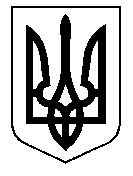 ТАЛЬНІВСЬКА РАЙОННА РАДАЧеркаської областіР  І  Ш  Е  Н  Н  Я13.03.2015                                                                                  № 37-15/VI Про підтримку заяви Черкаської обласної ради  щодо  визнання Російської Федерації державою-агресоромВідповідно до статей 43,59 Закону України «Про місцеве самоврядування в Україні»,  врахувавши пропозиції депутатів  районної ради,  районна рада ВИРІШИЛА:1.Підтримати заяву Черкаської обласної ради  щодо підтримки Звернення Верховної Ради України до Організації Об’єднаних Націй, Європейського Парламенту, Парламентської Асамблеї Ради Європи, Парламентської Асамблеї НАТО, Парламентської Асамблеї ОБСЄ, Парламентської Асамблеї ГУАМ, національних парламентів держав світу про визнання Російської Федерації державою-агресором, схвалену рішенням обласної ради від 06.02.2015  № 37-1/VI, (додається).           2. Оприлюднити рішення в газеті "Тальнівщина", інших засобах масової інформації.3.Уповноважити голову районної ради надіслати рішення районної ради Президенту України, Верховній Раді України, Кабінету Міністрів України.Голова районної ради                                                     Н.РуснакДодатокдо рішення районної ради13.03.2015 № 37-15/VIДодатокдо рішення обласної радивід 06.02.2015 № 37-1/VI ЗАЯВА
Черкаської обласної ради  щодо підтримки ЗверненняВерховної Ради України до Організації Об’єднаних Націй, Європейського Парламенту, Парламентської Асамблеї Ради Європи, Парламентської Асамблеї НАТО, Парламентської Асамблеї ОБСЄ, Парламентської Асамблеї ГУАМ, національних парламентів держав світу про визнання Російської Федерації державою-агресоромЧеркаська обласна рада заявляє про однозначну підтримку Звернення Верховної Ради України, відповідно до якого Російська Федерація визнається державою агресором.Користуючись підтримкою Росії так звані "ЛНР" і "ДНР" в останні тижні  посилили терористичні дії, що призвело до чисельних втрат серед цивільного населення в Волновасі, Донецьку, Маріуполі та Дебальцево. Російська Федерація досі  не виконала зобов’язань, які визначені Мінською угодою, продовжує ігнорувати вимоги демократичної спільноти щодо припинення підтримки терористів на території України.Черкащина спільно зі всією країною солідарна у прагненні захистити територіальну цілісність України та зупинити дії держави-агресора, яка порушує норми міжнародного права, озброює терористів, що піддають обстрілам житлові квартали українських міст.Звертаємося до всіх черкащан, всієї української та міжнародної спільноти підтримати дії української влади у прагненні повернути мир, протистояти тероризму та визнати так звані "ЛНР" і "ДНР" терористичними організаціями.Висловлюємо солідарність із Парламентською Асамблеєю Ради Європи, яка застосувала дипломатичні санкції до Російської Федерації, позбавивши її права голосу до квітня ц.р, та наклала інші обмеження. Переконані, що світова спільнота, парламенти держав світу визнають факт агресії Російської Федерації проти України, її участі у підтримці тероризму та вимагатимуть притягнути державу-агресора до відповідальності за вчинені на території української держави злочини проти людства.Схвалено на позачерговій сесії обласної ради6 лютого 2015 року Підтримано на 37-й сесії Тальнівської районної ради13 березня 2015 року 